Ústecký kraj – krajský úřad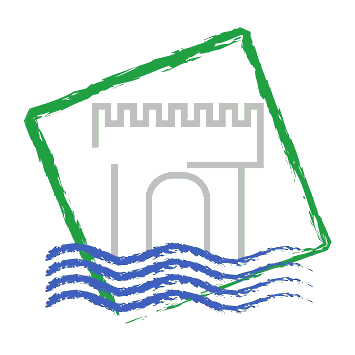 Cestovní zprávaze služební zahraniční cestyDatum cesty:20. 1. – 26.1. 2015Název, cíl a důvod cesty:Účast na veletrhu cestovního ruchu CMT Stuttgart 2015Propagace Ústeckého krajeHarmonogram cesty:20. 1. 2015 odjezd do Stuttgartu -  převzetí expozice na výstavišti, ubytování21. 1. – 25.1. 2015  - konání veletrhu26.1.2015 – odjezd do ČRPrůběh a výsledky cesty:Ústecký kraj se ve dnech 16. 1. – 25.1. 2015 zúčastnil veletrhu cestovního ruchu CMT Stuttgart 2015. Veletrh patří mezi nejvýznamnější akce cestovního ruchu v Německu, je charakterizován vysokou návštěvností, která v letošním roce dosáhla rekordního počtu 241.000 návštěvníků.Zájem návštěvníků se na stánku Ústeckého kraje se soustředil zejména na aktivní trávení volného času a kempování. Veliký zájem byl především o cykloturistiku – Labskou stezku a Krušnohorskou magistrálu a možnosti ubytování a doprovodných cykloslužeb v blízkosti těchto dálkových cyklotras (cykloservisy, Cyklisté vítání, stravování). Cykloturistika v Krušných horách byla prezentována především prostřednictvím projektu „Cykloregion Krušné hory – propojení nadregionálních cyklotras v česko – německém Krušnoohoří“, a sice formou distribuce propagačních materiálů projektu. Značný zájem byl také o historická města a jejich pamětihodnosti po celém kraji (dotazy kladeny především ze strany CZ imigrantů a jejich blízkých rodinných příslušníků).Výstavní stánek navštívil také ředitel českého zastoupení agentury Czechtourism v Berlíně Jiří Rosenkranz, kterého zaujala vysoká kvalita a pestrost propagačních materiálů. Vzhledem k širokým možnostem, které náš celý kraj nabízí, relativní blízkosti jedné z nejbohatších spolkových zemí Německa, Baden – Würtemberg a především vysokou kupní silou tamějších návštěvníků veletrhu, je účast na těchto akcích velmi důležitá. S nabídkou propagačních materiálů a doplňujícími informacemi o ÚK byli návštěvníci spokojeni.Spolucestující:Naděžda PilátováNáklady na cestu hrazeny z:Rozpočet  KÚÚKZpracoval:Ing. Tomáš RůžekDatum:16. 2. 2015